附件2：象山县人力资源市场位置示意图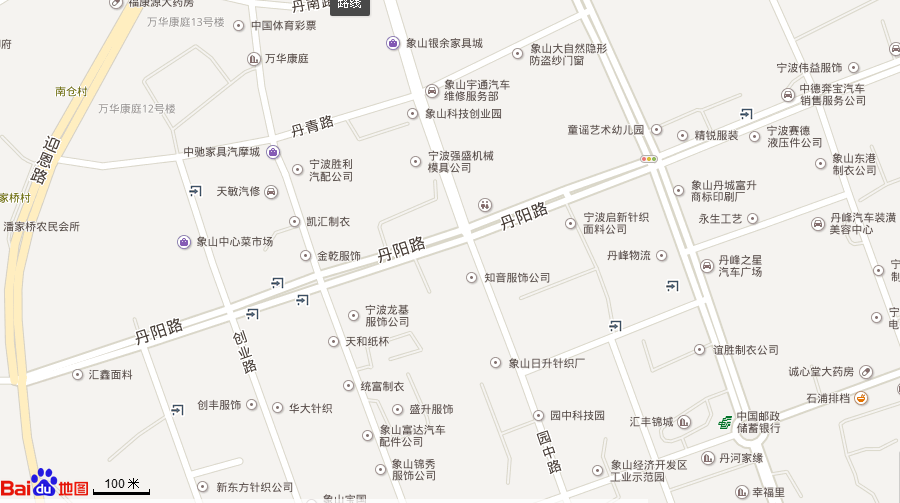 